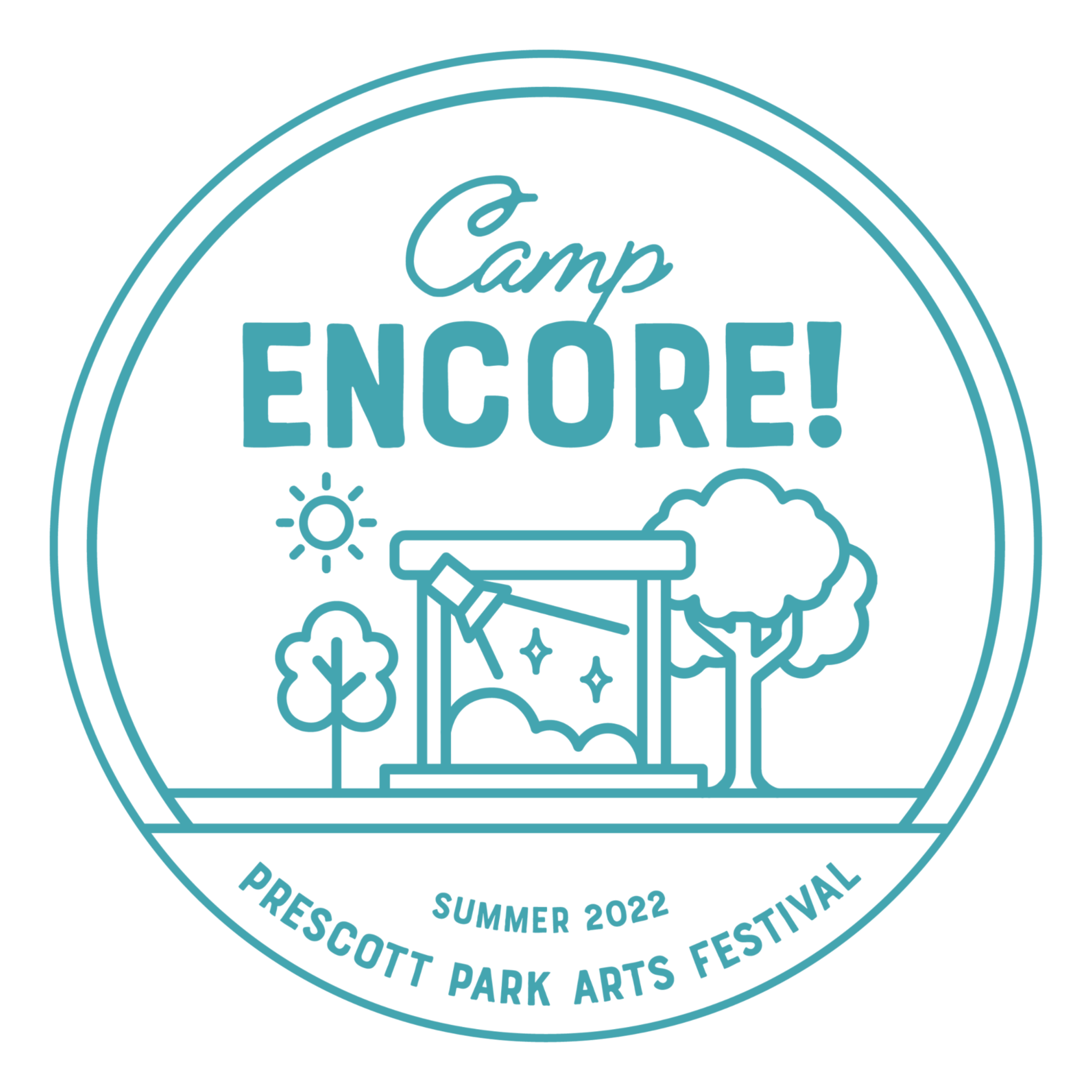 Camp Encore Scholarship Application Information Scholarship Application Packages are due by May 1stScholarships will be awarded by May 15. There are 3 documents required to complete your application package:Step 1: Online Application To be completed by parent or guardian. Click here to complete. Step 2: Camper Questionnaire To be completed by the camper: Click here to complete. Scan and email it to us at camp@prescottpark.org or mail it to the address below. Step 3: Letter of Recommendation Have your camper ask for a 'Letter of Recommendation' from a teacher (classroom or specialty, such as voice or dance) or a director. This letter should address the camper's ability, desire to learn, and potential. Your camper doesn’t have to have a specialty, but we do want to ensure that they love to learn! Once completed, they may scan and email it to us at camp@prescottpark.org or mail it to:Camp ENCORE!P.O. Box 4370Portsmouth, NH 03802Income Requirements Family Size Maximum Gross Income to Qualify 2$34,8403$43,9204$53,0005$62,0806$71,1607$80,2408$89,320